№70(957) 			 		   	             1 октября 2020г.Официальное издание органов местного самоуправленияШапкинского сельсовета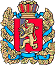 ШАПКИНСКИЙ СЕЛЬСКИЙ СОВЕТ ДЕПУТАТОВ ЕНИСЕЙСКОГО РАЙОНА                                                       КРАСНОЯРСКОГО КРАЯ	                РЕШЕНИЕ                     30.09.2020г.		                                 п. Шапкино	                                         №10-49рО внесении изменений в Решение Шапкинскогосельского Совета депутатов от 26.01.2017 №19-78р«Об утверждении Положения об оплате трудавыборных должностных лиц местного самоуправления,осуществляющих свои полномочия на постояннойоснове, лиц, замещающих иные муниципальные должности и муниципальных служащихШапкинского сельсовета»На основании заключения Управлением территориальной политики Губернатора Красноярского края от 13.08.2020 №24-08675, статьи 86 Бюджетного кодекса Российской Федерации, статьи 53 Федерального закона от 06.10.2003 №131-ФЗ «Об общих принципах организации местного самоуправления в Российской Федерации», Уставом Шапкинского сельсовета, Шапкинский сельский Совет депутатов РЕШИЛ:Подпункт «з» пункта 2 статьи 4 настоящего Положения дополнить выражением следующего содержания «, которая не является выплатой за отработанное время;».Контроль за исполнением настоящего решения оставляю за собой.Настоящее решение вступает в силу с момента опубликования (обнародования) в газете «Шапкинский вестник» и подлежит размещению на официальном интернет-сайте администрации Шапкинского сельсовета.Председатель Шапкинского                           Глава Шапкинского сельсоветасельского Совета депутатов                                                                                         А.В. Наконечный                                                    Л.И. Загитова  Отпечатано в администрации Шапкинского сельсовета на персональном компьютере по адресу: Россия, Красноярский край, Енисейский район, п. Шапкино, ул. Центральная, 26, тел. 70-285 Распространяется бесплатно. Тираж 10 экз.